Vacation LeaveHoliday Pay Sick LeaveRegular full-time employees earn 8 hours pay per month worked for sick leave.  Regular part-time employees earn 2 hours per month worked for sick leave.  Employees can request the use of paid sick leave as earned.  Unused sick leave benefits will be allowed to accumulate until the regular full-time employee has accrued a total of 576 hours of sick leave benefits, 288 hours for regular part-time employees.  At the end of each calendar year, the County will "buy back" unused sick leave accumulated over 480 hours for full-time and 240 hours for part-time employees.  Employees will be compensated for all unused hours over 480 / 240 at a percentage of their current salary.  Although the percentage may be adjusted by the Commission, it will generally be no more than 25%.Discretionary TimeRegular full-time employees receive 8 hours per year, and regular part-time employees receive 4 hours per year.  Sheriff's office personnel working 42.5 hours per week before overtime will have a full 8.5 hours.  The employee must be employed on January 1 of the calendar year to be eligible for the award of discretionary time.Bereavement LeaveRegular full-time and part-time employees will be allowed five days of bereavement leave upon the death of a spouse, child, or parent.  Three days of bereavement leave will be provided to regular employees upon the death of a grandparent, sibling, grandchild, dependent member of the household, including the spouse's family as listed.  For bereavement leave, one day leave will be considered equal to the normal workday of the employee.Longevity PayOnce an employee has reached 5 years of continuous service, that employee will be rewarded longevity in the amount of $3.00/mo.  of service ($3.00 X 12 X 5 = $180.00). Part-time employees will be awarded $1.50/month.KPERS RetirementKansas Public Employees Retirement System (KPERS) membership becomes effective immediately upon hire.  The employee contributes 6% each pay period.  The County also contributes a percentage of the employee's salary as determined by the state legislature each year.  The employee's contribution is not subject to federal income tax.  Retirement benefits are determined by the number of years of service and final average salary. KPERS Basic Life InsuranceEmployees participating in KPERS are covered by a life insurance policy equal to 1.5 times their annual salary.Deferred Compensation Retirement PlanEmployees have the option to participate in this voluntary 457(b) deferred compensation plan.Choose your contribution amount and level of risk.Change your contributions or stop anytime.Make contributions before taxes are deducted.Contributions are automatically deducted from your pay.Additional Optional Group Life InsuranceEmployees have the option of electing employee, spouse, and child coverage in the following amounts:Employee – Up to $400,000 (available in $5,000 increments)Spouse - $5,000 to $100,000 ($5,000 increments)Child - $10,000 or $20,000Health, Dental, & Vision InsuranceRegular employees are eligible for health, dental & vision care benefits at the first of the month following 30 days of employment.  Barton County is a member of the Blue Cross Blue Shield (BCBS) of Kansas network.  This includes the doctors' office, hospital, urgent care, pharmacy, and other medical-related visits.  Employee deductible copays, cost-share amounts, and RX copays are processed by Freedom Claims Management, Inc., a third-party administrator, after first being submitted to BCBS for claim discounting and review.Health Plan A: lower deductible, higher premium. Health Plan C. higher deductible, lower premium.  Dental and vision coverage are optional for any dependents, regardless of medical coverage.Health Savings AccountEmployees with a high-deductible health plan have the option of participating in a health savings account (HSA) where funds contributed are not subject to federal income tax.  HSA employer plus employee contributions are subject to IRS annual limits (2024 Self-Only: $4,150, Family: $8,300, and $1,00 catch-up for 55 or older by year end).  Employer Contributions to H.S.A. for full-time plan C Participants:  EE Only $83.33/month or $999.96 annual; EE & Spouse or EE & Family $104.16/month or $1249.92/annual; EE & Children $145.83/month or $1749.96/annual.  Preventative Care Premium Credit for Health Plan A & C: Premium credit can be earned up to $20 per employee ($40 per family) per month, which will be applied to the following plan year.HSA Health Plan C: HSA dollars can be earned up to $500 each year for employees and up to $500 each year for the spouse, for a possible total of $1,000.  These dollars count toward the annual IRS maximum contribution to your HSA.  HSA money is paid at $100 per item, the year following when it is earned.   Discounts Verizon Wireless: 18% discount off the single highest price on the account (does not apply to Verizon's Unlimited plans or Just Kids plans); 25% off all eligible accessories.NexTech Wireless: 10% discount on wireless serviceAdditional Payroll DeductionsAflacAnytime FitnessClub 1 FitnessUnited Way of Central Kansas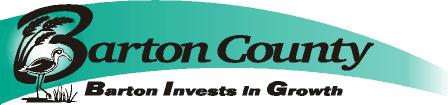 Employee Benefits at a Glance1400 Main Suite 108,  Great Bend, KS 67530 
Phone: 620-793-1800 www.bartoncounty.org Regular Full-Time EmployeeRegular Full-Time EmployeeYears of ServiceVacation Hrs/Month1 year or less41-586-101011-151216 years or more14Regular Part-Time EmployeeRegular Part-Time EmployeeYears of ServiceVacation Hrs/Month2  Years or Less22-545 years or more6New Year's DayJanuary 1President's DayThird Monday in FebruaryGood Friday½ day Friday before EasterMemorial DayLast Monday in MayIndependence DayJuly 4thLabor DayFirst Monday in Sept.Veteran's DayNovember 11thThanksgivingFourth Thursday and Friday in NovemberChristmasDecember 24th & 25th